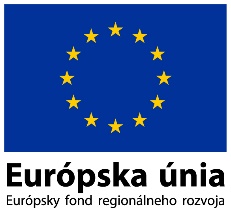 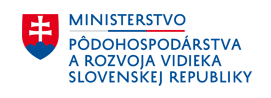 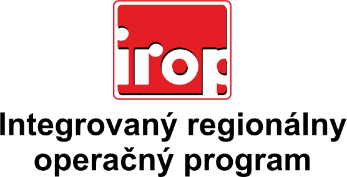 Zoznam odborných hodnotiteľovZoznam odborných hodnotiteľovKód výzvyMená odborných hodnotiteľovIROP-PO2-SC221-2016-10        3. hodnotiace koloPaedDr. Peter Javorský PhD.IROP-PO2-SC221-2016-10        3. hodnotiace koloIng. Iveta PažickáIROP-PO2-SC221-2016-10        3. hodnotiace koloMgr. Mária BiľováIROP-PO2-SC221-2016-10        3. hodnotiace koloJUDr. Peter LakotaIROP-PO2-SC221-2016-10        3. hodnotiace koloIng. Lukáš DubovskýIROP-PO2-SC221-2016-10        3. hodnotiace koloIng. Martina LamačkováIROP-PO2-SC221-2016-10        3. hodnotiace koloIng. Lucia RomančíkováIROP-PO2-SC221-2016-10        3. hodnotiace koloIng. Ľubomír ViglašIROP-PO2-SC221-2016-10        3. hodnotiace koloIng. Martin MasárIROP-PO2-SC221-2016-10        3. hodnotiace koloMgr. Patrik SaxaIROP-PO2-SC221-2016-10        3. hodnotiace koloMgr. Richard Hulín